Online Resources for English Learners (ELs) Language Learning:​ It is important to practice reading, writing, listening and speaking everyday. Use Clever to log into the sites in red.Language Learning:​ It is important to practice reading, writing, listening and speaking everyday. Use Clever to log into the sites in red.Language Learning:​ It is important to practice reading, writing, listening and speaking everyday. Use Clever to log into the sites in red.Language Learning:​ It is important to practice reading, writing, listening and speaking everyday. Use Clever to log into the sites in red.Language Learning:​ It is important to practice reading, writing, listening and speaking everyday. Use Clever to log into the sites in red.Language Learning:​ It is important to practice reading, writing, listening and speaking everyday. Use Clever to log into the sites in red.Language Learning:​ It is important to practice reading, writing, listening and speaking everyday. Use Clever to log into the sites in red.Speak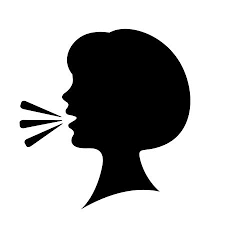 Read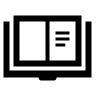 ReadReadListen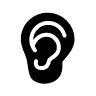 ListenWrite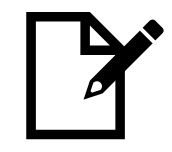 Duolingohttps://www.duolingo.com/ Free language learning appFlipgrid- use username and password given by your teacherwww.flipgrid.comRosetta Stone- free resources during COVID19https://www.rosettastone.com/freeforstudents/MyOnNewselahttps://newsela.com/PebbleGoTumblebooks – use username and password given by your teacherhttps://www.tumblebooklibrary.com/Default.aspx?ReturnUrl=%2fWorld Book OnlineUnite Books https://www.uniteforliteracy.com- free app, no ads, no login, 40+ narration languagesMyOnNewselahttps://newsela.com/PebbleGoTumblebooks – use username and password given by your teacherhttps://www.tumblebooklibrary.com/Default.aspx?ReturnUrl=%2fWorld Book OnlineUnite Books https://www.uniteforliteracy.com- free app, no ads, no login, 40+ narration languagesMyOnNewselahttps://newsela.com/PebbleGoTumblebooks – use username and password given by your teacherhttps://www.tumblebooklibrary.com/Default.aspx?ReturnUrl=%2fWorld Book OnlineUnite Books https://www.uniteforliteracy.com- free app, no ads, no login, 40+ narration languagesBrainpop & BrainPop ELL – free resources for students during COVID19https://go.brainpop.com/COVI D19 CBC Kids News https://www.youtube.com/chan nel/UCWUA2W6LueNy9BSovi vFVvQ Storyline Online https://www.storylineonline.net/ TEDEd https://ed.ted.com/Starfallwww.starfall.comBrainpop & BrainPop ELL – free resources for students during COVID19https://go.brainpop.com/COVI D19 CBC Kids News https://www.youtube.com/chan nel/UCWUA2W6LueNy9BSovi vFVvQ Storyline Online https://www.storylineonline.net/ TEDEd https://ed.ted.com/Starfallwww.starfall.comMicrosoft Office 365 for grades 3-5www.office.comSeesaw for grades K-2Typing Club https://www.typingclub.com/Typing.comReference Materials:​ Tools to help you study, understand assignments, and stay organized. Reference Materials:​ Tools to help you study, understand assignments, and stay organized. Reference Materials:​ Tools to help you study, understand assignments, and stay organized. Reference Materials:​ Tools to help you study, understand assignments, and stay organized. Reference Materials:​ Tools to help you study, understand assignments, and stay organized. Reference Materials:​ Tools to help you study, understand assignments, and stay organized. Reference Materials:​ Tools to help you study, understand assignments, and stay organized. English Dictionary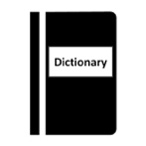 English DictionaryBilingual Dictionary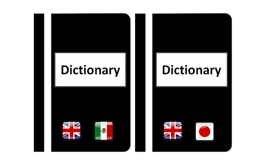 Text to Speech & Speech to Text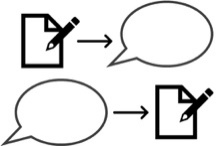 Text to Speech & Speech to TextOrganize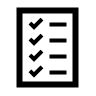 OrganizeCambridge Dictionary https://dictionary.cambridge.org/us/ Dictionary.comwww.dictionary.comCambridge Dictionary https://dictionary.cambridge.org/us/ Dictionary.comwww.dictionary.comGoogle Translatehttps://translate.google.comWord Reference - word to word translation https://www.wordreference.com/ Bilingual Glossaries https://research.steinhardt.nyu. edu/metrocenter/resources/glossaries Natural Reader​ - reads text aloud https://www.naturalreaders.com/ Free Speech to Text Website https://dictation.io/speechNatural Reader​ - reads text aloud https://www.naturalreaders.com/ Free Speech to Text Website https://dictation.io/speechGrade Level Class Pages & Calendarshttps://rockledgees.pwcs.edu/cms/One.aspx?portalId=410485&pageId=3211160PWCS Home Learning Page with Sample Schedulehttp://www.pwcs.edu/cms/One.aspx?portalId=340225&pageId=41506907Set daily/weekly goals and create a to-do list Create a study space and a scheduleGrade Level Class Pages & Calendarshttps://rockledgees.pwcs.edu/cms/One.aspx?portalId=410485&pageId=3211160PWCS Home Learning Page with Sample Schedulehttp://www.pwcs.edu/cms/One.aspx?portalId=340225&pageId=41506907Set daily/weekly goals and create a to-do list Create a study space and a scheduleWellness:​ Take care of yourself and your family. Stay healthy and reduce stress. Wellness:​ Take care of yourself and your family. Stay healthy and reduce stress. Wellness:​ Take care of yourself and your family. Stay healthy and reduce stress. Wellness:​ Take care of yourself and your family. Stay healthy and reduce stress. Wellness:​ Take care of yourself and your family. Stay healthy and reduce stress. Wellness:​ Take care of yourself and your family. Stay healthy and reduce stress. Wellness:​ Take care of yourself and your family. Stay healthy and reduce stress. Take brain breaks and engage in physical activity - Go Noodle ​https://www.gonoodle.com/The National Child Traumatic Stress Network www.nctsn.org/resources/parent-caregiver-guide-to-helping-families-cope-with-the-coronavirus-disease-2019 Healthy Children.org https://www.healthychildren.org/english/health-issues/conditions/chest-lungs/pages/2019-novel-coronavirus.aspx National Association of School Psychologists https://www.nasponline.org/resources-and-publications/resources-and-podcasts/school-climate-safety-and-crisis/health-crisis-resources/talking-to-children-about-covid-19-(coronavirus)-a-parent-resource Take brain breaks and engage in physical activity - Go Noodle ​https://www.gonoodle.com/The National Child Traumatic Stress Network www.nctsn.org/resources/parent-caregiver-guide-to-helping-families-cope-with-the-coronavirus-disease-2019 Healthy Children.org https://www.healthychildren.org/english/health-issues/conditions/chest-lungs/pages/2019-novel-coronavirus.aspx National Association of School Psychologists https://www.nasponline.org/resources-and-publications/resources-and-podcasts/school-climate-safety-and-crisis/health-crisis-resources/talking-to-children-about-covid-19-(coronavirus)-a-parent-resource Take brain breaks and engage in physical activity - Go Noodle ​https://www.gonoodle.com/The National Child Traumatic Stress Network www.nctsn.org/resources/parent-caregiver-guide-to-helping-families-cope-with-the-coronavirus-disease-2019 Healthy Children.org https://www.healthychildren.org/english/health-issues/conditions/chest-lungs/pages/2019-novel-coronavirus.aspx National Association of School Psychologists https://www.nasponline.org/resources-and-publications/resources-and-podcasts/school-climate-safety-and-crisis/health-crisis-resources/talking-to-children-about-covid-19-(coronavirus)-a-parent-resource Take brain breaks and engage in physical activity - Go Noodle ​https://www.gonoodle.com/The National Child Traumatic Stress Network www.nctsn.org/resources/parent-caregiver-guide-to-helping-families-cope-with-the-coronavirus-disease-2019 Healthy Children.org https://www.healthychildren.org/english/health-issues/conditions/chest-lungs/pages/2019-novel-coronavirus.aspx National Association of School Psychologists https://www.nasponline.org/resources-and-publications/resources-and-podcasts/school-climate-safety-and-crisis/health-crisis-resources/talking-to-children-about-covid-19-(coronavirus)-a-parent-resource Take brain breaks and engage in physical activity - Go Noodle ​https://www.gonoodle.com/The National Child Traumatic Stress Network www.nctsn.org/resources/parent-caregiver-guide-to-helping-families-cope-with-the-coronavirus-disease-2019 Healthy Children.org https://www.healthychildren.org/english/health-issues/conditions/chest-lungs/pages/2019-novel-coronavirus.aspx National Association of School Psychologists https://www.nasponline.org/resources-and-publications/resources-and-podcasts/school-climate-safety-and-crisis/health-crisis-resources/talking-to-children-about-covid-19-(coronavirus)-a-parent-resource Take brain breaks and engage in physical activity - Go Noodle ​https://www.gonoodle.com/The National Child Traumatic Stress Network www.nctsn.org/resources/parent-caregiver-guide-to-helping-families-cope-with-the-coronavirus-disease-2019 Healthy Children.org https://www.healthychildren.org/english/health-issues/conditions/chest-lungs/pages/2019-novel-coronavirus.aspx National Association of School Psychologists https://www.nasponline.org/resources-and-publications/resources-and-podcasts/school-climate-safety-and-crisis/health-crisis-resources/talking-to-children-about-covid-19-(coronavirus)-a-parent-resource Take brain breaks and engage in physical activity - Go Noodle ​https://www.gonoodle.com/The National Child Traumatic Stress Network www.nctsn.org/resources/parent-caregiver-guide-to-helping-families-cope-with-the-coronavirus-disease-2019 Healthy Children.org https://www.healthychildren.org/english/health-issues/conditions/chest-lungs/pages/2019-novel-coronavirus.aspx National Association of School Psychologists https://www.nasponline.org/resources-and-publications/resources-and-podcasts/school-climate-safety-and-crisis/health-crisis-resources/talking-to-children-about-covid-19-(coronavirus)-a-parent-resource 